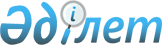 О проекте Указа Президента Республики Казахстан "О переименовании Тюлькубасского района Туркестанской области"Постановление Правительства Республики Казахстан от 20 ноября 2018 года № 782
      Правительство Республики Казахстан ПОСТАНОВЛЯЕТ:
      внести на рассмотрение Президента Республики Казахстан проект Указа Президента Республики Казахстан "О переименовании Тюлькубасского района Туркестанской области". О переименовании Тюлькубасского района Туркестанской области
      В соответствии со статьей 9 Закона Республики Казахстан от 8 декабря 1993 года "Об административно-территориальном устройстве Республики Казахстан" ПОСТАНОВЛЯЮ:
      1. Переименовать Тюлькубасский район Туркестанской области в район Туркибасы.
      2. Настоящий Указ вводится в действие со дня его первого официального опубликования.
					© 2012. РГП на ПХВ «Институт законодательства и правовой информации Республики Казахстан» Министерства юстиции Республики Казахстан
				
      Премьер-Министр
Республики Казахстан 

Б. Сагинтаев

      Президент
Республики Казахстан 

Н. Назарбаев
